Beat That!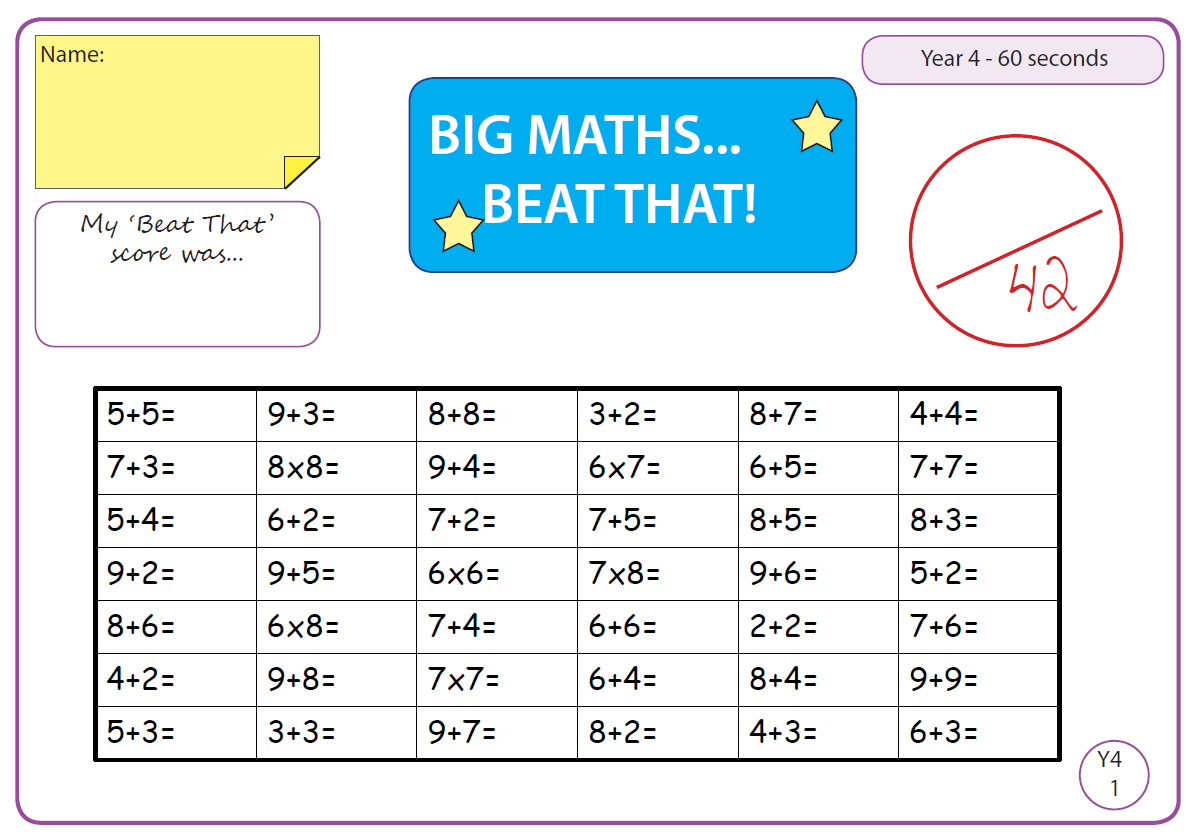 Beat That!Beat That!Beat That!Beat That!Spelling Test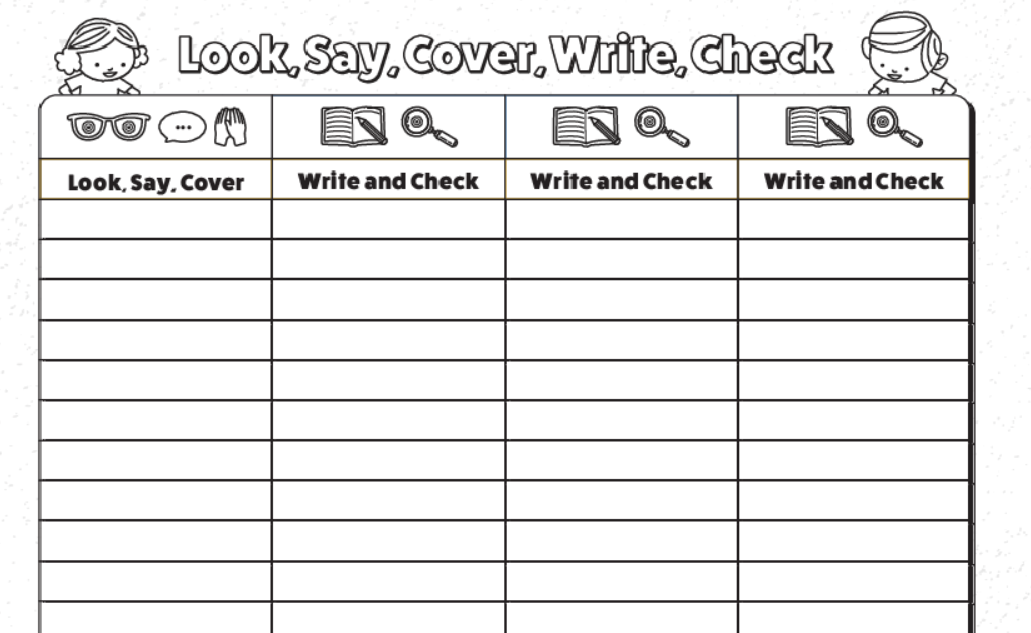 Time and SubjectLearning ObjectiveTask/Link/Resources8.45-9.00ReadingLO: To practise and consolidate existing reading skills.Read your individual reading book, either in your head or out loud.9.00-9.15Morning MathsLO: To consolidate recall of number facts. Revision LO: To consolidate my understanding of the value of each digit in a 4-digit number.Complete today’s Beat That- scroll down below today’s timetable to find the questions. Remember, it is the same one every day for a week. Can you beat your own score?Morning Maths: In Morning Maths today, you are going to revise your knowledge of place value. Click the link below to find the lesson and activities to complete.https://www.bbc.co.uk/bitesize/topics/zsjqtfr/articles/z9w3g829.15-9.45SpellingLO: To practise Unit One RWI Spelling words. This week, we are revising spelling words with the prefixes in-, dis- and un- and learning to add the prefix mis-. Watch this video to refresh your memory! https://www.bbc.co.uk/teach/class-clips-video/english-ks2-wonderful-words-prefixes/zknd7nb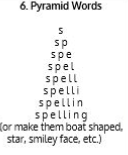 Use pyramid writing to practise spelling this week’s unit words:disagree, inactive, inhuman, misbehave, mislead, mismatch, misplace, misprint, misspell, mistreat, mistrust, misunderstand, undo, unfair, unkind9.45-10.00Active breakLO: To boost my concentration through movement.Join in with the Go Noodle clip below to get you moving!https://www.youtube.com/watch?v=3WnI4UNgSaY10.00-11.00EnglishSPaG Revision LO: To identify proper and common nouns.LO: To identify the features of a non-chronological report.For today’s SPaG Daily Practice, revise your knowledge of proper and common nouns. Click the link below, watch the video and complete Activity 1 and Activity 2:https://www.bbc.co.uk/bitesize/articles/zjrdwtyFollow the link below to have a go at today’s English lesson:https://classroom.thenational.academy/lessons/to-identify-the-features-of-a-non-chronological-report-c4uket11.00- 11.15 Break11.00- 11.15 Break11.00- 11.15 Break11.15-12.15MathsLO: To practise my recall of the 3 times table.LO: To round numbers to the nearest 10.Follow the link below to practise the 3 times table and get moving!https://www.bbc.co.uk/teach/supermovers/ks2-maths-the-3-times-table/z6sw382Follow the link below to have a go at today’s maths lesson:https://classroom.thenational.academy/lessons/rounding-numbers-to-the-nearest-10-c4uk8c 12.15-1.00Dinner12.15-1.00Dinner12.15-1.00Dinner1.00-1.15StorytimeLO: To listen to a story for pleasure. Listen to Chapter 1 of Alice’s Adventures in Wonderland.https://stories.audible.com/pdp/B015D78L0U?ref=adbl_ent_anon_ds_pdp_pc_cntr-3-21.15-2.30TopicLO: To recall key facts about Tutankhamun and his life.Follow the links below to learn about Tutankhamun, before making a mind map of the important facts you have learned:https://www.bbc.co.uk/bitesize/topics/zg87xnb/articles/zvmkhbk  https://www.youtube.com/watch?v=ULofBtBAJn4 Follow this tutorial to have a go at drawing Tutankhamun’s mask:https://www.youtube.com/watch?v=GY1yQ_xH6xg You could use paint, coloured pencils or collage to complete your mask.2.30-3.00MusicLO: To understand pulse and rhythm.Follow the link below to have a go at today’s lesson:https://classroom.thenational.academy/lessons/understanding-pulse-and-rhythm-6tjkjdTime and SubjectLearning ObjectiveTask/Link/Resources8.45-9.00ReadingL.O: To practise and consolidate existing reading skills.Read your individual reading book, either in your head or out loud.9.00-9.15Morning MathsLO: To consolidate recall of number facts.Revision LO:  To find 1, 10, 100 and 1000 more or less than a 4-digit number.Complete today’s Beat That- scroll down below today’s timetable to find the questions. Remember, it is the same one every day for a week. Can you beat your own score?Morning Maths: In Morning Maths today, you are going to revise finding 1, 10, 100 and 1000 more or less than a 4-digit number. Click the link below to find the lesson and activities to complete.https://www.bbc.co.uk/bitesize/articles/zd9hpg89.15-9.45SpellingLO:  To practice Unit One RWI Spelling words.This week, we are revising spelling words with the prefixes in-, dis- and un- and learning to add the prefix mis-.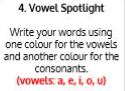 Use Vowel Spotlight to practise spelling this week’s unit words:disagree, inactive, inhuman, misbehave, mislead, mismatch, misplace, misprint, misspell, mistreat, mistrust, misunderstand, undo, unfair, unkind9.45-10.00Active breakL.O: To boost my concentration through movement.Join in with the Go Noodle clip to get you moving!https://www.youtube.com/watch?v=BQ9q4U2P3ig10.00-11.00EnglishSPaG Revision LO: To identify adjectives.LO: To investigate suffixes: Past and present tenseFor today’s SPaG Daily Practice, click the link below to revise your knowledge of adjectives:https://www.bbc.co.uk/bitesize/topics/zrqqtfr/articles/zy2r6ycFollow the link below to have a go at today’s English lesson:https://classroom.thenational.academy/lessons/to-investigate-suffixes-past-and-present-tense-60up6e11.00- 11.15 Break11.00- 11.15 Break11.00- 11.15 Break11.15-12.15MathsLO: To practise my recall of the 3 times table.LO: To round numbers to the nearest 100.Follow the link below to practise the 3 times table:https://www.timestables.co.uk/3-times-table.html Follow the link below to have a go at today’s maths lesson:https://classroom.thenational.academy/lessons/rounding-numbers-to-the-nearest-100-crv36c12.15-1.00Dinner12.15-1.00Dinner12.15-1.00Dinner1.00-1.15StorytimeLO: To listen to a story for pleasure. Listen to Chapter 2 of Alice’s Adventures in Wonderland.https://stories.audible.com/pdp/B015D78L0U?ref=adbl_ent_anon_ds_pdp_pc_cntr-3-21.15-2.30Topic- HistoryLO: To explore who the Ancient Egyptians were.Follow the link below to have a go at today’s lesson:https://www.bbc.co.uk/bitesize/articles/zqrkg7h 2.30-3.00FrenchLO: To practise introducing yourself in French.Follow the link below to revise how to introduce yourself in French:https://www.youtube.com/watch?v=VMt3dxpYYx8Time and SubjectLearning ObjectiveTask/Link/Resources8.45-9.00ReadingL.O: To practise and consolidate existing reading skills.Read your individual reading book, either in your head or out loud.9.00-9.15Morning MathsLO: To consolidate recall of number facts. Revision LO: To use my knowledge of place value to complete a number line to 1000. Complete today’s Beat That- scroll down below today’s timetable to find the questions. Remember, it is the same one every day for a week. Can you beat your own score?Morning Maths: In Morning Maths today, you are going to revise placing numbers on a number line to 1000. Follow the link below and choose the video ‘Numbers to 1000’:https://whiterosemaths.com/homelearning/year-4/week-1/ 9.15-9.45SpellingLO: To practise Unit One RWI Spelling words. This week, we are revising spelling words with the prefixes in-, dis- and un- and learning to add the prefix mis-.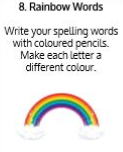 Use Rainbow Words to practise spelling this week’s unit words:disagree, inactive, inhuman, misbehave, mislead, mismatch, misplace, misprint, misspell, mistreat, mistrust, misunderstand, undo, unfair, unkind9.45-10.00Active breakLO: To boost my concentration through movement.Join in with the Go Noodle clip below to get you moving!https://www.youtube.com/watch?v=KhfkYzUwYFk10.00-11.00EnglishSPaG Revision LO: To identify verbs.LO: To explore simple and compound sentences.For today’s SPaG Daily Practice, revise your knowledge of verbs. Click the link below, watch the video and complete Activity 1 and Activity 2:https://www.bbc.co.uk/bitesize/articles/zfc2mfrFollow the link below to have a go at today’s English lesson:https://classroom.thenational.academy/lessons/to-explore-simple-and-compound-sentences-6hk3ed11.00- 11.15 Break11.00- 11.15 Break11.00- 11.15 Break11.15-12.15MathsLO: To practise my recall of the 3 times table.LO: To round numbers to the nearest 1000.Follow the link below to practise the 3 times table and get moving!https://www.youtube.com/watch?v=t03yW7OxsocFollow the link below to have a go at today’s maths lesson:https://classroom.thenational.academy/lessons/rounding-numbers-to-the-nearest-1000-crr66d12.15-1.00Dinner12.15-1.00Dinner12.15-1.00Dinner1.00-1.15StorytimeLO: To listen to a story for pleasure. Listen to Chapter 3 of Alice’s Adventures in Wonderland.https://stories.audible.com/pdp/B015D78L0U?ref=adbl_ent_anon_ds_pdp_pc_cntr-3-21.15-2.30TopicLO: To explore what life was like for the Ancient Egyptians.For today’s history lesson, your task is to write a diary entry imagining you are a child living in Ancient Egypt. Make sure that you include: What you spend your day doingWhat your house is likeWhat you eat These links below will help you: https://www.bbc.co.uk/bitesize/topics/zg87xnb/articles/zr4s8xs/   https://www.youtube.com/watch?v=lZOPWSXMvzI https://www.bbc.co.uk/bitesize/topics/zg87xnb/articles/z4m8pg8 2.30-3.00RHELO: To understand what a community is and consider the benefits of being part of a community.Follow the link below to have a go at today’s lesson:https://classroom.thenational.academy/lessons/community-care-cctp8c Time and SubjectLearning ObjectiveTask/Link/Resources8.45-9.00ReadingL.O: To practise and consolidate existing reading skills.Read your individual reading book, either in your head or out loud.9.00-9.15Morning MathsLO: To consolidate recall of number facts. Revision LO: To multiply and divide by 0, 1, 10 and 100.Complete today’s Beat That- scroll down below today’s timetable to find the questions. Remember, it is the same one every day for a week. Can you beat your own score?Morning Maths: In Morning Maths today, you are going to revise multiplying and dividing by 0, 1 ,10 and 100. Click the link below to find the lesson and activities to complete:https://www.bbc.co.uk/bitesize/topics/z36tyrd/articles/z2fkwxs 9.15-9.45SpellingLO: To practise Unit One RWI Spelling words.   This week, we are revising spelling words with the prefixes in-, dis- and un- and learning to add the prefix mis-.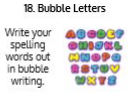 Use Bubble Letters to practise spelling this week’s unit words:disagree, inactive, inhuman, misbehave, mislead, mismatch, misplace, misprint, misspell, mistreat, mistrust, misunderstand, undo, unfair, unkind9.45-10.00Active breakLO: To boost my concentration through movement.Join in with the Go Noodle clip below to get you moving!https://www.youtube.com/watch?v=1b6axyuaKcY10.00-11.00EnglishSPaG Revision LO: To identify adverbs. LO: To develop and generate subject specific vocabulary.For today’s SPaG Daily Practice, click the link below to revise your knowledge of adverbs:https://www.bbc.co.uk/bitesize/topics/zwwp8mn/articles/zgsgxfrFollow the link below to have a go at today’s English lesson:https://classroom.thenational.academy/lessons/to-develop-and-generate-subject-specific-vocabulary-c8ukad11.00- 11.15 Break11.00- 11.15 Break11.00- 11.15 Break11.15-12.15MathsLO: To practise my recall of the 3 times table.LO: To apply my knowledge of place value and rounding.Follow the link below to practise the 3 times table:http://www.snappymaths.com/multdiv/3xtable/interactive/newlook/3xtablebtcd.htm Follow the link below to have a go at today’s lesson:https://classroom.thenational.academy/lessons/finding-the-odd-one-out-75j36r 12.15-1.00Dinner12.15-1.00Dinner12.15-1.00Dinner1.00-1.15StorytimeLO: To listen to a story for pleasure. Listen to Chapter 4 of Alice’s Adventures in Wonderland.https://stories.audible.com/pdp/B015D78L0U?ref=adbl_ent_anon_ds_pdp_pc_cntr-3-21.15-3.00PE LO: To learn and perform a dance routine.Follow the link below to learn a dance routine inspired by Shrek!https://www.youtube.com/watch?v=Btxws8qvYAATime and SubjectLearning ObjectiveTask/Link/Resources8.45-9.00ReadingL.O: To practise and consolidate existing reading skills.Read your individual reading book, either in your head or out loud.9.00-9.15Morning MathsLO: To consolidate recall of number facts.Revision LO:To practise mental methods to add 2-digit numbers.Complete today’s Beat That- scroll down below today’s timetable to find the questions. Remember, it is the same one every day for a week. Can you beat your own score?Morning Maths: In Morning Maths today, you are going to revise using mental addition methods. Click the link below to find the lesson and activities to complete:https://www.bbc.co.uk/bitesize/topics/znj7hyc/articles/zkgjpg8 9.15-9.45SpellingLO: To practise Unit One RWI Spelling words.  This week, we are revising spelling words with the prefixes in-, dis- and un- and learning to add the prefix mis-.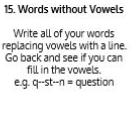 Use Words Without Vowels to practise spelling this week’s unit words:disagree, inactive, inhuman, misbehave, mislead, mismatch, misplace, misprint, misspell, mistreat, mistrust, misunderstand, undo, unfair, unkindSpelling Test:Scroll down below today’s timetable to use the look, cover, write, check sheet to help you to test yourself on this week’s words.9.45-10.00Active breakL.O: To boost my concentration through movement.Join in with the Go Noodle clip to get you moving!https://www.youtube.com/watch?v=aEIpC4e2aBY10.00-11.00EnglishSPaG Revision LO: To develop my understanding of pronouns.LO: To develop a rich understanding of words associated with water. For today’s SPaG Daily Practice, click the link below to revise your knowledge of pronouns.https://www.bbc.co.uk/bitesize/topics/zwwp8mn/articles/z37xrwx Follow the link below to have a go at today’s lesson: https://classroom.thenational.academy/lessons/to-develop-a-rich-understanding-of-words-associated-with-water-c8r34r11.00- 11.15 Break11.00- 11.15 Break11.00- 11.15 Break11.15-12.15MathsLO: To practise my recall of the 3 times table.LO: To use my place value knowledge to reason with 4-digit numbers.Follow the link below to practise the 3 times table:http://www.snappymaths.com/multdiv/3xtable/interactive/newlook/3xmissintd.htmFollow the link below to have a go at today’s lesson:https://classroom.thenational.academy/lessons/applying-and-consolidating-reasoning-with-4-digit-numbers-64t30d 12.15-1.00Dinner12.15-1.00Dinner12.15-1.00Dinner1.00-1.15StorytimeLO: To listen to a story for pleasure. Listen to Chapter 5 of Alice’s Adventures in Wonderland.https://stories.audible.com/pdp/B015D78L0U?ref=adbl_ent_anon_ds_pdp_pc_cntr-3-21.15-3:00Art  Golden Time LO: To develop skills in drawing landscapes.Create your own landscape drawing like Ken Done:https://www.bbc.co.uk/bitesize/clips/zdsb9j6